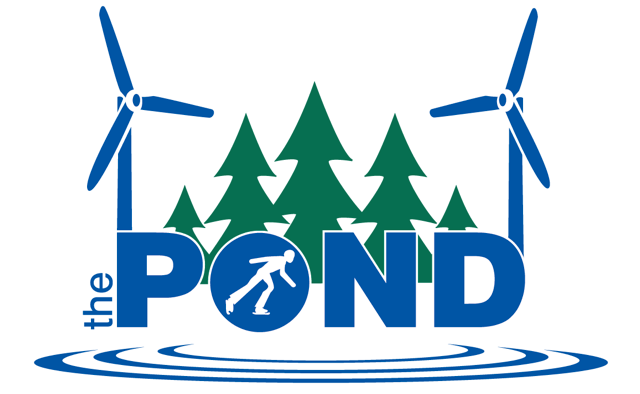 December Public Skating With Winter Break Extra Sessions.$6 admission per skater, $4 skate rental for all sessions!FREE admission for children ages 4 and underSundayMondayTuesdayWednesdayThursdayFridaySaturday11:30-3:00 pm23456781:30-3:00 pm 12:00-2:00 pm12:00-2:00 pm12:00-2:00 pm12:00-2:00 pm12:00-2:00 pm7:10-8:40 pm1:30-3:00 pm9101112131415 1:30-3:00 pm12:00-2:00 pm12:00-2:00 pm12:00-2:00 pm12:00-2:00 pm12:00-2:00 pm7:10-8:40 pm1:30-3:00 pm161718192021221:30-3:00 pm 12:00-2 pm  12:00-2 pm12:00-2 pm 12:00-2pm  12 – 2 pm 1:30-3:00 pmSkate w/ Santa231L:242526272829 1:30 – 3pm6:20 – 7:50 pm12:00-1:30 pm1:40 – 3:10pm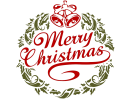 12:00-1:30 pm3:20 – 4:50 pm12:00-1:30 pm3:20 – 4:5012:00-1:30pm 3:20 – 4:50pm1:30-3:00 pm5:50 – 7pm30  311:30 – 3pm6:45 – 8 pm12- 1:30pm1:40 – 3:10pm